מכתב תודה לנהג אוסמה אבו הדואן סניף פתח תקווה: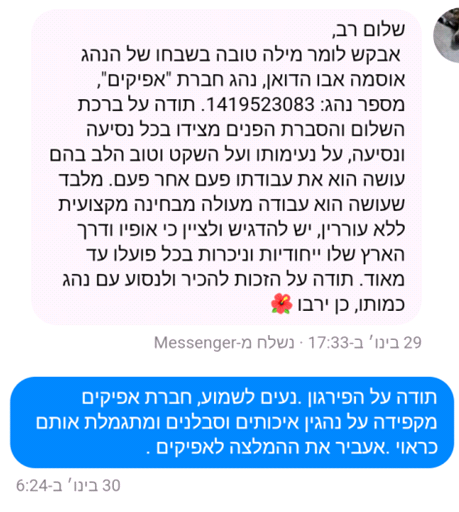 